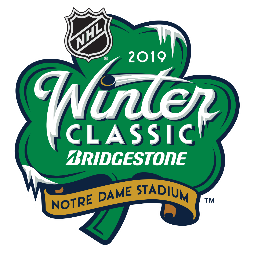 FACILITY NAME: INSERT HEREGENERAL MANAGER: INSERT HEREI. PRINT MATERIALSI. PRINT MATERIALSI. PRINT MATERIALSI. PRINT MATERIALSI. PRINT MATERIALSITEMDUEDONEASSIGNEDCOMMENTSPOSTERS: 24x36”24-SepSales ManagerPOSTERS: 11x17”24-SepSales ManagerCurbex Signage24-SepSales ManagerHorizontal Banner24-SepSales ManagerRoll Up Banners24-SepSales ManagerNew Ad Posters (Dressing Rooms)24-SepSales ManagerCurved Banner Slip24-SepSales ManagerRules and Reg’s in Restaurant24-SepSales ManagerNo Purchase Necessary Ballots24-SepF&B ManagerMenu Inserts24-SepF&B ManagerII. TRAINING MATERIALSII. TRAINING MATERIALSII. TRAINING MATERIALSII. TRAINING MATERIALSII. TRAINING MATERIALSITEMDUEDONEASSIGNEDCOMMENTSContest Overview for Servers (Backroom Poster)24-SepNational OfficeIII. DIGITAL COMMUNICATIONIII. DIGITAL COMMUNICATIONIII. DIGITAL COMMUNICATIONIII. DIGITAL COMMUNICATIONIII. DIGITAL COMMUNICATIONITEMDUEDONEASSIGNEDCOMMENTSE-Mail Newsletters24-SepNational OfficeFacebook Advertising Campaign24-SepNational OfficeInstagram Advertising Campaign24-SepNational OfficeASHL.ca website takeover24-SepNational OfficeLeaderboard + Box Ads 24-SepNational OfficeSocial Media asset takeover24-SepNational OfficeIV. DRAW PARTY PREPARTIONIV. DRAW PARTY PREPARTIONIV. DRAW PARTY PREPARTIONIV. DRAW PARTY PREPARTIONIV. DRAW PARTY PREPARTIONITEMDUEDONEASSIGNEDCOMMENTSMolson Rep Contacted w/Party Details10-OctF&B ManagerArrange Prize Giveaways10-OctF&B ManagerParty Decorations from National Office5-NovNational OfficeSound system reserved/tested10-OctSales ManagerDraw Barrel Reserved10-OctSales ManagerAppoint at least two (2) staff to run the Registration Table10-OctSales ManagerObtain Podium10-OctSales ManagerDetermine Menu Items31-OctF&B ManagerOrder beer for taste testing table10-OctF&B ManagerDesignate Individual for Draw Party Photos10-OctSales ManagerPurchase 210 ping pong balls10-OctSales ManagerManagement Recap of meeting details and progress10-OctSales ManagerItems Required: Ballots / Beer Tickets / Pens / Ballot Box / Laptop w/ Salesforce Access10-OctSales ManagerFinalize Team Attendance after Receiving Qualifying Draw winners from National Office9-NovSales ManagerV. DRAW PARTY EXECUTIONV. DRAW PARTY EXECUTIONV. DRAW PARTY EXECUTIONV. DRAW PARTY EXECUTIONV. DRAW PARTY EXECUTIONITEMDUEDONEASSIGNEDCOMMENTSConfirm Registration Table Duties with Assignees12-NovSales ManagerSetup Registration Table and post Qualifying Draw winners in lobby12-NovSales ManagerSet up serving tables prior to event12-NovSales ManagerSet up taste testing tables and area for Molson Extreme Team12-NovSales ManagerAt 8:05 p.m. bring out all food12-NovSales ManagerPhoto Opportunity for Grand Prize Winning Team12-NovSales ManagerGrand Prize winner must answer the skill testing question12-NovSales ManagerVI. GRAND PRIZE WINNER COMMUNICATIONVI. GRAND PRIZE WINNER COMMUNICATIONVI. GRAND PRIZE WINNER COMMUNICATIONVI. GRAND PRIZE WINNER COMMUNICATIONVI. GRAND PRIZE WINNER COMMUNICATIONITEMDUEDONEASSIGNEDCOMMENTSGrand Prize Winner sent to National Office after Draw12-NovSales ManagerE-Mail to Announce Grand Prize Winners13-NovNational OfficePhoto of the Grand Prize Winner sent to National Office13-NovSales ManagerGrand Prize Winner Posted on Player’s Bench Message Board13-NovLeague Manager